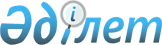 О внесении изменений и дополнений в постановление акимата от 4 июня 2018 года № 59 "Об определении перечня должностей специалистов в области здравоохранения,социального обеспечения, образования, культуры, спорта и ветеринарии, являющихся гражданскими служащими и работающих в сельской местности"
					
			Утративший силу
			
			
		
					Постановление акимата Амангельдинского района Костанайской области от 1 августа 2019 года № 126. Зарегистрировано Департаментом юстиции Костанайской области 2 августа 2019 года № 8613. Утратило силу постановлением акимата Амангельдинского района Костанайской области от 11 мая 2021 года № 93
      Сноска. Утратило силу постановлением акимата Амангельдинского района Костанайской области от 11.05.2021 № 93 (вводится в действие по истечении десяти календарных дней после дня его первого официального опубликования).
      В соответствии с пунктом 9 статьи 139 Трудового кодекса Республики Казахстан от 23 ноября 2015 года, акимат Амангельдинского района ПОСТАНОВЛЯЕТ:
      1. Внести в постановление акимата Амангельдинского района "Об определении перечня должностей специалистов в области здравоохранения, социального обеспечения, образования, культуры, спорта и ветеринарии, являющихся гражданскими служащими и работающих в сельской местности" от 4 июня 2018 года № 59 (опубликовано 27 июня 2018 года в Эталонном контрольном банке нормативных правовых актов Республики Казахстан, зарегистрировано в Реестре государственной регистрации нормативных правовых актов под № 7845) следующие изменения и дополнения:
      в приложении к вышеуказанному постановлению:
      пункт 1 "Должности специалистов в сфере здравоохранения" дополнить подпунктом 16) следующего содержания:
      "16) cестра/брат медицинская(ий) расширенной практики.";
      подпункт 5) пункта 2 "Должности специалистов в сфере социального обеспечения" изложить в следующей редакции:
      "5) социальный работник по уходу за детьми-инвалидами и инвалидами старше 18 лет с психоневрологическими заболеваниями.";
      подпункт 1) пункта 3 "Должности специалистов в сфере образования" изложить в следующей редакции:
      "1) руководитель государственного учреждения и государственного казенного предприятия районного значения (кроме малокомплектной школы, дошкольной организаций образования, методического кабинета (центра));";
      подпункт 6) пункта 3 "Должности специалистов в сфере образования" изложить в следующей редакции:
      "6) педагог-психолог организаций образования, реализующих общеобразовательные учебные программы начального, основного среднего и общего среднего образования;";
      пункт 4 "Должности специалистов в сфере культуры" дополнить подпунктом 17) следующего содержания:
      "17) учителя казахского, русского, английского языков.".
      2. Коммунальному государственному учреждению "Отдел экономики и бюджетного планирования акимата Амангельдинского района" в установленном законодательством Республики Казахстан порядке обеспечить:
      1) государственную регистрацию настоящего постановления в территориальном органе юстиции;
      2) в течение десяти календарных дней со дня государственной регистрации настоящего постановления акимата направление его копии в бумажном и электронном виде на казахском и русском языках в республиканское государственное предприятие на праве хозяйственного ведения "Институт законодательства и правовой информации Республики Казахстан" для официального опубликования и включения в Эталонный контрольный банк нормативных правовых актов Республики Казахстан;
      3) размещение настоящего постановления на интернет-ресурсе акимата Амангельдинского района после его официального опубликования.
      3. Контроль за исполнением настоящего постановления возложить на курирующего заместителя акима района.
      4. Настоящее постановление вводится в действие по истечении десяти календарных дней после дня его первого официального опубликования.
					© 2012. РГП на ПХВ «Институт законодательства и правовой информации Республики Казахстан» Министерства юстиции Республики Казахстан
				